План работ по содержанию общего имущества МКД на 2014 - 2017 годД.  № 13 А  ул.  Холодильная 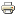 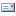 